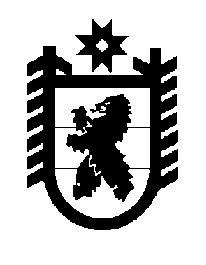 Российская Федерация Республика Карелия    ПРАВИТЕЛЬСТВО РЕСПУБЛИКИ КАРЕЛИЯРАСПОРЯЖЕНИЕот  8 ноября 2017 года № 601р-Пг. Петрозаводск 	Внести в состав Художественно-экспертного совета по народным художественным промыслам при Правительстве Республики Карелия               (далее – совет), утвержденный распоряжением Правительства Республики Карелия от 10 августа 2009 года № 285р-П  (Собрание законодательства Республики Карелия, 2009, № 8, ст. 915; 2014, № 9, ст. 1663; 2016, № 11,                  ст. 2464), следующие изменения:	1) включить в состав совета следующих лиц:	Парфенчиков А.О. – Глава Республики Карелия, председатель совета;	Подсадник Л.А. – заместитель Премьер-министра Правительства Республики Карелия по социальным вопросам, заместитель председателя совета;	Матвиец Д.С. – Министр экономического развития и промышленности Республики Карелия, заместитель председателя совета;	Гущина Ю.Б. – председатель Карельской республиканской общественной организации «Гильдия мастеров декоративно-прикладного искусства Республики Карелия»;   	2) указать новые должности следующих лиц:	Томчик А.А. – первый заместитель Министра культуры Республики Карелия;	Муллонен И.И. – главный научный сотрудник федерального государственного бюджетного учреждения науки «Институт языка, литературы и истории Карельского научного центра Российской академии наук» (по согласованию);	3) строку «Лобанов В.В. – начальник отдела федерального государственного бюджетного учреждения культуры «Государственный историко-архитектурный и этнографический музей-заповедник «Кижи», секретарь совета (по согласованию)» изложить в следующей редакции: 	«Лобанов В.В. – ведущий художник-конструктор федерального государственного бюджетного учреждения культуры «Государственный историко-архитектурный и этнографический музей-заповедник «Кижи», секретарь совета (по согласованию)»;	4) исключить из состава совета Арминена О.К., Ваян Т.Е.,                       Соколова М.М., Улич В.В., Худилайнена А.П. 
           Глава Республики Карелия                                                              А.О. Парфенчиков